Echte helden hebben geen problemenDe schrijver van de Kameleonserie heet kortweg H. de Roos. “Met mijn voornaam ben ik zeer tevreden, en ik begrijp de strekking van uw vraag ook niet erg. Is het soms omdat mijn volledige naam niet op de omslagen staat? Dat is gewoon omdat mijn uitgever het beter vond dat mijn duidelijk Friese naam niet te veel naar voren kwam. U moet weten dat dat de eerste Kameleons al rond 1950 zijn verschenen en dat de toen ervaren verschillen tussen het zuiden en het noorden van Nederland nog vrij groot waren. Om de verkoop in het zuiden en Vlaanderen niet onnodig te bemoeilijken, hebben we voor de afkorting gekozen.”Niet alleen hordes jongens maar ook hele slierten meisjes moeten zijn opgegroeid met de avonturen van de zonen van dorpssmid Klinkhamer: Hielke en Sietse. Met hun motorschip ‘Kameleon’ varen ze nu al 40 jaar door de Nederlandse jeugdcultuur.In de Boekenweek van 1961 berichtte de plaatselijke krant over ‘onze Krommeniese auteur’ en over De Kameleon, ‘die maar door blijft varen’. Nu, in het najaar van 1991, is de Kameleon nog steeds niet gezonken. De verslaggever zocht ook in 1961 al naar het geheim van dat stoere scheepje met z’n onverschrokken jongensbemanning.Wij hebben een hele avond doorgebracht in de gezellige huiskamer van de heer de Roos en van de koffie genoten die zijn vrouw inschonk. Wij hebben een sigaartje of een sigaret gerookt en onderwijl antwoord trachten te krijgen op het waarom en hoe van de Kameleon. In zijn verbeelding dwaalde de auteur weer terug naar het Friese land waar hij was opgegroeid. Hij zag de bossen van het oosten en de meren van het noorden. Hij zag de onmetelijke ruimte van zijn geboortegrond en hij zag er de mensen ingaan, spelend als zij nog jong waren, werkend als zij ouder werden. Ja, hij zag er ook de oude, donkere maar o zo romantische smederij van zijn geboortedorp, waar de paarden uit de wijde omtrek in de travaille stonden om beslagen te worden, waar de goedlachse smid zijn zware hamers zwaaide en de vonken rood in het rond spatten. En hij zag er de jongens van zijn eigen schooljaren, met wie hij optrok, kattenkwaad uithaalde en ook wel eens een enkel iets deed, dat hem van de ouderen een goedkeurend schouderklopje bezorgde. 
Aldus de chroniqueur in 1961. Op de valreep weet hij de schrijver ook nog diens credo te ontfutselen:
‘Geen revolvers, geen moord en doodslag, dat kan alleen maar funest werken. Binnen de perken van het welgevoeglijke blijven, maar toch zorgen voor voldoende spanning en humor, dan ben je op de juiste weg..’Alle Kameleondelen staan strak van de welgevoeglijkheid. Er wordt geen schot gelost, amper een traan gepinkt, en gescholden wordt er – op ‘welverdraaid!’ en ‘lelijke kwajongens’ na- al helemaal nergens. Beleven Hielke en Sietse niet wat al te zorgeloze avonturen misschien? Of is dat de weerslag van de zorgeloze jeugd van de schrijver zelf? 
De Roos: “Mijn eigen leven is zeker niet zorgeloos geweest. Wij hebben thuis moeilijke perioden meegemaakt: de crisis, de oorlogsjaren en niet te vergeten de jaren van wederopbouw. Dat mijn boeken een sfeer uitstralen waarin zorgen geen duidelijke rol spelen, is puur een keuze geweest. Ik wilde boeken schrijven die de jeugd met plezier zou kunnen lezen, avonturen vermengd met humor. Dat dat idee succes heeft gehad is, dacht ik, wel gebleken, en dat is voor een stimulans geweest de eenmaal gekozen weg niet te veel uit het oog te verliezen. Overigens had u in heel veel delen kunnen lezen dat tal van personages van tijd tot tijd goed in de problemen zitten en door de tweeling en hun dorpsgenoten worden geholpen. Ik heb daarmee de sociale band die er altijd in een dorp is geweest, willen beschrijven. Hielke en Sietse hebben eigenlijk zelden grote moeilijkheden omdat het de helden zijn. Maar is dat zo’n probleem?”Is er vandaag de dag meer reden om te somberen dan vroeger en waar is de spelende mens eigenlijk gebleven? 
“Ik denk dat er inderdaad een verzakelijking tussen de mensen is gekomen. De steeds toenemende individualisering werkt dat natuurlijk in de hand. De spelende mens is zeker niet verdwenen, maar ik heb de indruk dat veel kinderen steeds vroeger geconfronteerd worden met allerlei problemen die zich in hun directe omgeving en daarbuiten afspelen. Of dat zo goed is, betwijfel ik, maar veel zal er niet aan te doen zijn. Als je praat over een reden om somber te zijn, dan vind ik dat er een. Verder kun je natuurlijk over allerlei dingen somber zijn, maar veel schiet je daar over het algemeen niet mee op. Ook in mijn jonge jaren waren er veel redenen om somber te zijn, en ook toen hebben wij onze weg moeten vinden.”Er wordt in uw boeken zelden gehuild.
“Is het nodig dat er in het soort boeken zoals De Kameleon wordt gehuild? Ik zie daar de reden niet toe. Door sommige figuren wordt wel degelijk gehuild als zij in bepaalde situaties zitten, maar niet door de helden. Staat er trouwens ergens geschreven dat huilen zou moeten?”
De schurken en boeven in uw boeken hebben geen revolvers op zak. Zijn het daarmee wel volwaardige schurken? Kinderen moeten toch ook kunnen huiveren? 
“Wat is een volwaardige schurk? Natuurlijk kun je een schurk een mes of een revolver geven, maar ik heb dat nooit nodig gevonden. Ik heb ook nog nooit van een kind de reactie gehad dat hij of zij de schurken te slap zou vinden. De schurken spelen ook maar een bescheiden rol in mijn boeken. Ze dienen slechts als kapstok om de jongens met hun Kameleon een avontuur te laten beleven. Ook wat het huiveren betreft deel ik uw mening niet dat kinderen per se moeten kunnen huiveren. Je hoeft in één type boek niet alle varianten van het menselijk gedrag te laten zien, evenmin alle problemen die er zijn. Je zou, op die manier redenerend, ook kunnen zeggen dat de boeken van Stephen King niet compleet zijn omdat er te weinig in wordt gelachen. Het gaat toch om het genre boek dat bepaalde eisen stelt?”
Welk genre bevalt u het meest?
“Van Abcoude vond ik erg leuk schrijven. P. Visser met zijn geschiedenisboeken was erg mooi en zo waren er nog wel een paar. Later heb ik niet veel kans gehad om veel te lezen, want ik schreef.”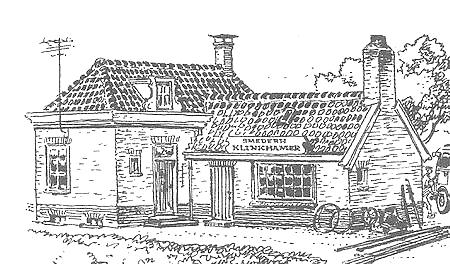 